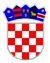 	REPUBLIKA HRVATSKAVUKOVARSKO-SRIJEMSKA ŽUPANIJAOPĆINA NEGOSLAVCIOpćinski načelnikKLASA: 810-03/20-01/01URBROJ: 2196/06-01-20-01Negoslavci, 17.03.2020. godine	Na temelju članka 24. Zakona o sustavu civilne zaštite (“Narodne novine“ broj 82/15 i 118/18), Zahtjeva Stožera civilne zaštite Republike Hrvatske za aktiviranjem stožera civilne zaštite jedinica lokalne i područne (regionalne) samouprave (KLASA: 810-03/20-11/03, URBROJ: 511-01-330-20-102, od 17.03.2020. godine), članka 32a, točke 2. Statuta Općine Negoslavci („Službeni vjesnik“ VSŽ broj 12/18), Općinski načelnik Općine Negoslavci dana 17.03.2020. godine donosiODLUKU O AKTIVIRANJU STOŽERA CIVILNE ZAŠTITE OPĆINE NEGOSLAVCIČlanak 1.	Aktivira se i stavlja u punu funkciju do opoziva, Stožer civilne zaštite Općine Negoslavci, zbog novonastale situacije u vezi širenja koronavirusa COVID-19.Članak 2.	Stožer civilne zaštite Općine Negoslavci u obvezi je kontinuiranog praćenja svih odluka, uputa i preporuka koje donosi Stožer civilne zaštite Republike Hrvatske te njihovog provođenja na svim razinama.Članak 3.	Ova Odluka stupa na snagu danom donošenja i objavit će se na odgovarajući način.Općinski načelnik:Dušan Jeckov